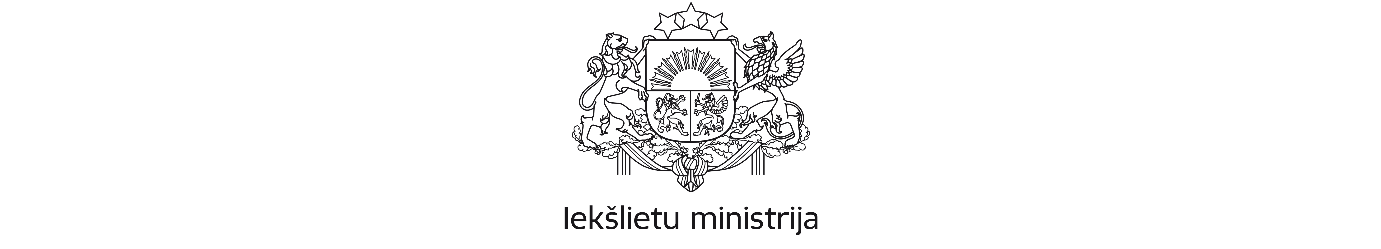 Čiekurkalna 1. līnija 1 k-2, Rīga, LV-1026; tālr. 67219263; fakss 67829686; e-pasts: kanceleja@iem.gov.lv; www.iem.gov.lvRīgā 11.09.2018. Nr.1-25/106	Valsts kancelejaiPar Ministru kabineta protokollēmumaprojektu “Par Ministru kabineta 2017. gada17. janvāra sēdes protokollēmuma (prot.Nr.3, 37. §) “Informatīvais ziņojums “Par Latvijas Republikas valsts robežas integrētas pārvaldības koncepcijas 2013.-2018. gadam īstenošanu un plānotajām turpmākajām darbībām”” 3.punktā dotā uzdevuma atzīšanu par aktualitāti zaudējušu”Pamatojoties uz Ministru kabineta 2009. gada 7.aprīļa noteikumu Nr.300 “Ministru kabineta kārtības rullis” 164.4. apakšpunktu, iesniedzu izskatīšanai Ministru kabineta sēdē Ministru kabineta protokollēmuma projektu “Par Ministru kabineta 2017. gada 17. janvāra sēdes protokollēmuma (prot.Nr.3, 37. §) “Informatīvais ziņojums “Par Latvijas Republikas valsts robežas integrētas pārvaldības koncepcijas 2013.-2018. gadam īstenošanu un plānotajām turpmākajām darbībām”” 3.punktā dotā uzdevuma atzīšanu par aktualitāti zaudējušu”.Pielikumā:Ministru kabineta sēdes protokollēmuma projekts ““Par Ministru kabineta 2017. gada 17. janvāra sēdes protokollēmuma (prot.Nr.3, 37. §) “Informatīvais ziņojums “Par Latvijas Republikas valsts robežas integrētas pārvaldības koncepcijas 2013.-2018. gadam īstenošanu un plānotajām turpmākajām darbībām”” 3.punktā dotā uzdevuma atzīšanu par aktualitāti zaudējušu” uz 1 lappuses (IeMProt_050918_IBM.docx);Aizsardzības ministrijas 2018.gada 25.jūlija atzinums Nr.MV-N/1834 uz 1 lappuses (MV-N_1834 - Par MK protokollēmuma projektu “Par MK 17.01.2017. sēdes protokollēm.edoc);Ārlietu ministrijas 2018.gada 25.jūlija atzinums Nr.32-19329 uz 1 lappuses (AMAtz_3845.pdf);Finanšu ministrijas 2018. gada 30. jūlija atzinums Nr.12/A-7/3595 uz 1 lappuses (FMnos300718_3595.edoc);Zemkopības ministrijas 2018.gada 30.jūlija atzinums Nr.5-3e/1725/2018 uz 1 lappuses (Par MK protokollēmuma projektu „Par MK 17.01.2017. sēdes protokollēmuma (prot. Nr. 3, 37. §) 3. punktā dotā uzdevuma atzīšanu par aktualitāti zaudējušu”.edoc);Satiksmes ministrijas 2018.gada 31.jūlija atzinums uz 1 lappuses (SMatz_300718_Robparvald_koncepciju.docx);Tieslietu ministrijas 2018.gada 1.augusta atzinums uz 1 lappuses (TMAtz_01082018.docx);Ārlietu ministrijas 2018.gada 21.augusta atzinums uz 1 lappuses (AMAtz_210818_IBM.docx);Aizsardzības ministrijas 2018.gada 21.augusta atzinums uz 1 lappuses (AiMAtz_210818.docx); Tieslietu ministrijas 2018.gada 27.augusta atzinums uz 1 lappuses (TMAtz_270818_IBM.docx);Vides aizsardzības un reģionālās attīstības ministrijas 2018.gada 24.augusta atzinums Nr.1-15/7424 uz 1 lappuses (VARAMnos24.08.2018-1-15_7426.edoc); Finanšu ministrijas 2018.gada 29.augusta atzinums uz 1 lappuses (FMAtz_290818_IBM.docx); Satiksmes ministrijas 2018.gada 30.augusta atzinums uz 1 lappuses (SMAtz_300818_IBM.docx);Izziņa par atzinumos sniegtajiem iebildumiem par Ministru kabineta sēdēs protokollēmuma projektu uz 6 lappusēm (IEMIzz_200818_IBM.docx).Kalniņa 67829675inese.kalnina@iem.gov.lv1.Iesniegšanas pamatojumsSaskaņā ar Ministru kabineta 2017. gada 17. janvāra sēdes protokollēmuma (prot.Nr.3, 37. §) “Informatīvais ziņojums “Par Latvijas Republikas valsts robežas integrētas pārvaldības koncepcijas 2013.-2018. gadam īstenošanu un plānotajām turpmākajām darbībām”” 3.punktu Iekšlietu ministrijai tika dots uzdevums sagatavot un iekšlietu ministram līdz 2017.gada 1.maijam iesniegt izskatīšanai Ministru kabinetā grozījumus Latvijas Republikas valsts robežas integrētas pārvaldības koncepcijā 2013.-2018.gadam. Iekšlietu ministrija atkārtoti izvērtēja informatīvajā ziņojumā “Par Latvijas Republikas valsts robežas integrētas pārvaldības koncepciju 2013.-2018. gadam” apkopoto informāciju un konstatēja sekojošo.Latvijas Republikas valsts robežas integrētas pārvaldības koncepcija 2013.-2018.gadam ir balstīta uz iepriekšējo integrētas  valsts robežas pārvaldības konceptu, kas sastāv no pieciem līmeņiem.Šobrīd ir mainījies tiesiskais regulējums un saskaņā ar Eiropas Parlamenta un Padomes regulas (ES) 2016/1624 (2016. gada 14. septembris) par Eiropas Robežu un krasta apsardzi un ar ko groza Eiropas Parlamenta un Padomes Regulu (ES) 2016/399 un ar ko atceļ Eiropas Parlamenta un Padomes Regulu (EK) Nr.2007/2004 un Padomes Lēmumu 2005/267/EK 4.pantu integrēto robežu pārvaldību veido 11 stratēģiskās komponentes.Pamatojoties uz Latvijas valsts robežas drošības koordinācijas padomes 2018.gada 27.marta lēmumu (protokols Nr.2, 1.§), lai nodrošinātu jauna politikas plānošanas dokumenta – plāna 2019.-2020.gadam izstrādi integrētās valsts robežas pārvaldības jomā ar iekšlietu ministra 2018.gada 7.jūnija rīkojumu Nr.1-12/931 “Par starpinstitūciju darba grupas izveidošanu” ir izveidota starpinstitūciju darba grupa un darba grupai ir dots uzdevums - sagatavot un darba grupas vadītājam līdz 2019.gada 1.martam iesniegt iekšlietu ministram plāna “Latvijas Republikas valsts robežas integrētās pārvaldības plāns 2019.-2020.gadam” projektu, nodrošinot tā atbilstību Eiropas Parlamenta un Padomes regulas (ES) 2016/1624 (2016. gada 14. septembris) par Eiropas Robežu un krasta apsardzi un ar ko groza Eiropas Parlamenta un Padomes Regulu (ES) 2016/399 un ar ko atceļ Eiropas Parlamenta un Padomes Regulu (EK) Nr.2007/2004 un Padomes Lēmumu 2005/267/EK prasībām.Pamatojoties uz iepriekš minēto, Iekšlietu ministrija lūdz atzīt Ministru kabineta 2017. gada 17. janvāra sēdes protokollēmuma (prot.Nr.3, 37. §) “Informatīvais ziņojums “Par Latvijas Republikas valsts robežas integrētas pārvaldības koncepcijas 2013.-2018. gadam īstenošanu un plānotajām turpmākajām darbībām”” 3.punktā doto uzdevumu par aktualitāti zaudējušu. 2.Valsts sekretāru sanāksmes datums un numursSaskaņā ar Ministru kabineta 2009.gada 7.aprīļa noteikumu Nr.300 “Ministru kabineta kārtības rullis” 73.1. apakšpunktu projekts nav izsludināts Valsts sekretāru sanāksmē.3.Informācija par saskaņojumiem2018.gada 16.jūlijā saskaņā ar Ministru kabineta 2009.gada 7.aprīļa noteikumu Nr.300 “Ministru kabineta kārtības rullis” 111.punktu projekts tika nosūtīts saskaņošanai Finanšu ministrijai, Zemkopības ministrijai, Ārlietu ministrijai, Aizsardzības ministrijai, Satiksmes ministrijai, Tieslietu ministrijai un Vides aizsardzības un reģionālās attīstības ministrijai. Ar Finanšu ministriju, Zemkopības ministriju, Ārlietu ministriju, Aizsardzības ministriju un Tieslietu ministriju projekts saskaņots bez iebildumiem. Ar Vides aizsardzības un reģionālās attīstības ministriju projekts tika saskaņots pēc noklusējumu. Par projektu tika saņemts Satiksmes ministrijas iebildums. 2018.gada 18.augustā projekts tika nosūtīts atkārtoti elektroniskai saskaņošanai Finanšu ministrijai, Zemkopības ministrijai, Ārlietu ministrijai, Aizsardzības ministrijai, Satiksmes ministrijai, Tieslietu ministrijai un Vides aizsardzības un reģionālās attīstības ministrijai.  Ar Finanšu ministriju, Ārlietu ministriju, Aizsardzības ministriju, Satiksmes ministriju, Tieslietu ministriju un Vides aizsardzības un reģionālās attīstības ministriju projekts saskaņots bez iebildumiem. Ar Zemkopības ministriju projekts saskaņots pēc noklusējuma.4.Informācija par saskaņojumu ar Eiropas Savienības institūcijām -5.Politikas jomaIekšlietu politika.6.Atbildīgā amatpersonaIekšlietu ministrijas Nozares politikas departamenta Politikas izstrādes nodaļas vecākā referente Inese Kalniņa.7.Uzaicināmās personas -8.Projekta ierobežotas pieejamības statussProjektam nav noteikts ierobežotas pieejamības statuss.9.Cita informācijaNav.MinistrsR.Kozlovskis